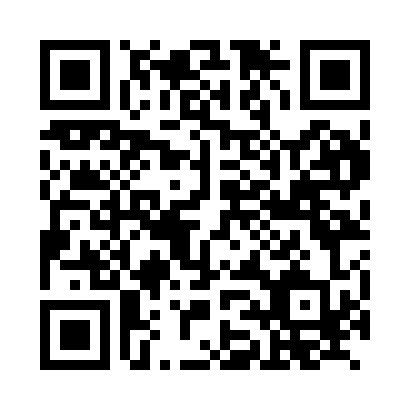 Prayer times for Tuffing, GermanyWed 1 May 2024 - Fri 31 May 2024High Latitude Method: Angle Based RulePrayer Calculation Method: Muslim World LeagueAsar Calculation Method: ShafiPrayer times provided by https://www.salahtimes.comDateDayFajrSunriseDhuhrAsrMaghribIsha1Wed3:365:491:075:088:2610:312Thu3:335:481:075:088:2810:333Fri3:305:461:075:098:2910:354Sat3:275:441:075:098:3010:385Sun3:245:431:075:108:3210:416Mon3:225:411:075:108:3310:437Tue3:195:401:075:118:3510:468Wed3:165:381:075:118:3610:489Thu3:135:361:075:128:3810:5110Fri3:105:351:075:138:3910:5311Sat3:075:341:075:138:4010:5612Sun3:045:321:075:148:4210:5913Mon3:015:311:075:148:4311:0114Tue2:585:291:075:158:4411:0415Wed2:555:281:075:158:4611:0716Thu2:525:271:075:168:4711:0917Fri2:505:261:075:168:4811:1218Sat2:505:241:075:178:5011:1519Sun2:495:231:075:178:5111:1620Mon2:495:221:075:188:5211:1721Tue2:495:211:075:188:5311:1722Wed2:485:201:075:198:5511:1823Thu2:485:191:075:198:5611:1824Fri2:485:181:075:198:5711:1925Sat2:475:171:075:208:5811:1926Sun2:475:161:075:208:5911:2027Mon2:475:151:075:219:0011:2128Tue2:465:141:085:219:0211:2129Wed2:465:131:085:229:0311:2230Thu2:465:131:085:229:0411:2231Fri2:465:121:085:239:0511:23